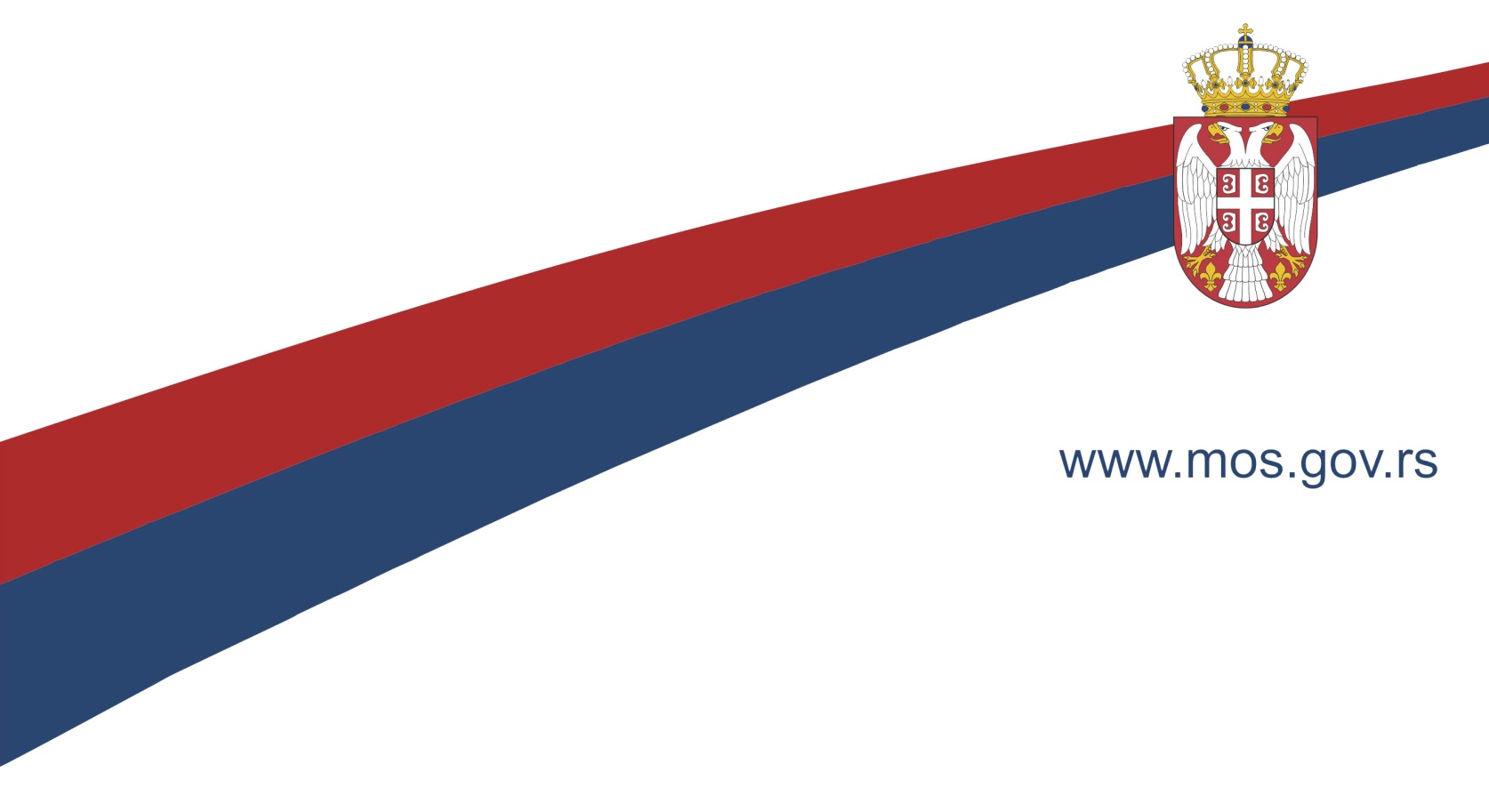 ЈАВНИ КОНКУРС ЗА СТИМУЛИСАЊЕ РАЗЛИЧИТИХ ОБЛИКА ЗАПОШЉАВАЊА, САМОЗАПОШЉАВАЊА И ПРЕДУЗЕТНИШТВА МЛАДИХНа основу Закона о младима („Службени гласник РС”, број 50/11), Правилника о финансирању и суфинансирању програма и пројеката од јавног интереса у областима омладинског сектора („Службени гласник РС”, број 30/18), предлога Комисије за стручни преглед поднетих предлога програма и пројеката за финансирање програма и пројеката од јавног интереса у областима омладинског сектора у саставу: Урош Прибићевић (Министарство омладине и спорта) – председник Комисије, Александар Воштић (Министарство омладине и спорта), Радован Игњатовић (Министарство омладине и спорта), Данило Голубовић (Министарство за европске интеграције) и Милена Стошић, (ОЕБС) – чланови Комисије, министар омладине и спорта је донео Одлуку о додели средстава за финансирање и суфинансирање програма и пројеката број: 401-01-245/1/2020-04 од 26. јуна 2020. године и Решење о распореду дела средстава за програме и пројекте од јавног интереса у областима омладинског сектора у 2020. години, број: 401-01-247/1/2020-04 од 26. јуна 2020. године којим је утврђена листа пројеката који се финансирају и висина средстава по одобреном пројекту.Списак учесника на Јавном конкурсу за стимулисање различитих облика запошљавања, самозапошљавања и предузетништва младихСписак одобрених пројеката са износом одобрених средставаСредства за пројекте по овом конкурсу у износу од 74.996.183,67 динара обезбеђена су у буџету Републике Србије, на основу Закона о буџету Републике Србије за 2020. годину („Службени гласник РС”, бр. 84/19 и 60/2020 – др. пропис, 62/20 – др. закон и 65/20 – др. закон) у оквиру раздела 31 – Министарство омладине и спорта, функција 810 – Услуге рекреације и спорта, програм 1302 - Омладинска политика, Програмске активности 0006 - Програми и пројекти подршке младима у запошљавању, а распоред и коришћење средстава утврђени су Планом извршења Министарства омладине и спорта за 2020. годину. РБНазив подносиоцапрограма или пројектаМестоДостигнућа младих у СрбијиБеоградИНФОРМАТИЧКО ПРОФЕСИОНАЛНА ОРИЈЕНТАЦИЈА "ИПО"БеоградИНКЛУЗИВНИ ПОКРЕТБеоградУдружење за локални развој КаменицаНишУдружење "Огледна башта"НишУдружење грађана "ПЛАНТ"Ниш"НОВА ИНИЦИЈАТИВА МЛАДИХ ЗА БОЉУ БУДУЋНОСТ"БеоградЦЕНТАР ЗА ПОДСТИЦАЈ КРЕАТИВНОСТИБеоград"Центар за унапређење друштва"БеоградОрганизација за развој каријере и омладинског предузетништва "Connecting"ПанчевоУдружење Нова визијаПријепољеЉубичасто срцеБеоградУдружење "Народни парламент"ЛесковацУдружење грађана за развој технолошког предузетништва ICT HubБеоградУДРУЖЕЊЕ БЕУМБеоградЦентар за позитиван развој деце и омладинеБеоградНевладина организација „Центар за едукацију и развој омладине Београда”Београд"Центар Инвентива"БеоградДеца и млади нашег градаБеоград"Алијанса за подршку друштву"ЗемунАсоцијација за промоцију српске хранеБеоградГЛОБАЛНИ ФОРУМ МЛАДИХБеоградЦЕНТАР ЗА ТРЕНИНГ МЕГИ 2020СјеницаЦентар за савремено образовањеБеоград„Унија студената Правног факултета у Београду”Београд„Генератор Идеја Синтезис”БеоградТренинг центар Степа 2019БрвеникХуманитарно Удружење „Пријатељи” Сремска МитровицаСремска МитровицаЦентар за унапређење предузетништва младихБеоград„ПРЕДУЗЕТНИЧКИ РАЗВОЈНИ ЦЕНТАР"СремчицаУдружење грађана "Визија" ПиротПиротОМЛАДИНСКИ ЕДУКАТИВНИ ЦЕНТАРНиш„АСОЦИЈАЦИЈА ЗА АФИРМАЦИЈУ КУЛТУРЕ” БеоградЕдукативни центар-КрушевацКрушевацСТУДЕНТСКА АСОЦИЈАЦИЈА ФАКУЛТЕТА ОРГАНИЗАЦИОНИХ НАУКАБеоградУдружење грађана "Youth for Impact"Београд"Форум младих са инвалидитетом"БеоградЦентар за развој грађанског друштва PROTECTAНишЦентар за развојну политику и сарадњуНови ПазарУдружење младих агрономаБеоград„TAKO COOL!” БечејЦентар за активизам ВрањеВрањеНовосадска женска иницијативаНови СадСавез студената Биолошког факултетаБеоградУдружење „CIVILNET”БеоградУдружење грађана „Шанса“ПожаревацПРИВРЕДНИ ФОРУМ МЛАДИХБеоград"НОВО ДОБА"Нови ПазарНовосадски едукативни центарНови Сад"Европски омладински центар Војводине"Нови СадЦентар за пословне тренингеБеоградОрганизација за развој и демократију БујановацБујановац„СРБИЈА ЗА МЛАДЕ”БеоградСомборски едукативни центарСомборДЕЛИ - Простор за креативно деловањеНишУдружење младих особа са инвалидитетом "Сунце-Врњачка Бања"Врњачка БањаУдружење "SEE ICT"БеоградГрађанска читаоница „Либерграф”УжицеТимочки Омладински ЦентарЗајечарЦентар за активизам БеоградБеоград"ПОКРЕТ МЛАДИХ СНАГА"ЛебанеШКОЛА МИРАКрагујевацПослови за младеНови Сад"ЕЛСА - Европско удружење студената права и младих правника, Локална група Београд"БеоградКЛУБ ЗА ДРУШТВЕНЕ ОДНОСЕБеоградУдружење „Центар за глобалне креативне активности”Београд„Разливалиште”Смедерево„СМАРТ НОВА ВАРОШ”Нова ВарошПомоћ дециБеоградРБНазив удружењаМестоНазив пројектаВредностОрганизација за развој каријере и омладинског предузетништва „Connecting”Панчево5. Циклус програма образовања за каријеру „Кад порастем бићу...”1.267.350,00Новосадска женска иницијативаНови СадОбуке за незапослене младе жене у области интернет програмирања 20201.183.250,00Едукативни центар-КрушевацКрушевацПази пракса! Стручном праксом за младе до тржишта рада1.272.100,00Достигнућа младих у СрбијиБеоградПословни изазов за средњошколце735.600,00Удружење Нова визијаПријепољеПрограм смањења незапослености младих у пријепољској општини кроз развој туристичког производа1.283.330,00„НОВА ИНИЦИЈАТИВА МЛАДИХ ЗА БОЉУ БУДУЋНОСТ”БеоградЗнањем до новог посла4.797.500,00ЦЕНТАР ЗА ТРЕНИНГ МЕГИ 2020СјеницаОбуком до посла4.180.840,00Тимочки Омладински ЦентарЗајечарКреативни ПОМАК1.724.800,00Центар за активизам ВрањеВрањеУлепшај будућност1.911.000,00„Форум младих са инвалидитетом"БеоградРадна пракса за младе са инвалидитетом1.326.120,00Удружење грађана „Шанса”ПожаревацМАГ – шанса за младе9.514.509,00УДРУЖЕЊЕ БЕУМБеоградГенијалци из гараже1.863.030,00„СРБИЈА ЗА МЛАДЕ”БеоградАкадемија предузетништва у туризму (ПУТ Академија)4.050.750,00„АСОЦИЈАЦИЈА ЗА АФИРМАЦИЈУ КУЛТУРЕ” БеоградАкадемија омладинског предузетништва3.839.744,67„ПРЕДУЗЕТНИЧКИ РАЗВОЈНИ ЦЕНТАР”СремчицаМлада жена је стуб економије2.232.830,00Невладина организација „Центар за едукацију и развој омладине Београда”БеоградПОКРЕНИ СЕ - ИСКОРИСТИ ШАНСУ4.668.000,00ЦЕНТАР ЗА ПОДСТИЦАЈ КРЕАТИВНОСТИБеоградУсмеравање младих на перспективна занимања3.472.030,00Тренинг центар Степа 2019БрвеникОбука младих шивача за самосталан рад4.760.830,00Послови за младеНови СадКурсеви за младе - каријерно управљање1.107.000,00ПРИВРЕДНИ ФОРУМ МЛАДИХБеоградПривреда за младе - Пут младог предузетника1.937.000,00Удружење грађана за развој технолошког предузетништва ICT HubБеоградОснаживање младих иноватора5.060.780,00Удружење „CIVILNET”БеоградПокрени се - промени се 2020.2.184.830,00Асоцијација за промоцију српске хранеБеоградБудућност српске индустрије хране: „Свет хоће домаће” за младе2.681.130,00"Европски омладински центар Војводине”Нови СадОмладинско предузетништво - знати како 20201.440.000,00Центар за активизам БеоградБеоградУспешан СТАРТ, сигуран ЦИЉ1.752.000,00Центар за пословне тренингеБеоградCultural fit – нови механизам у процесу запошљавања младих4.749.830,00